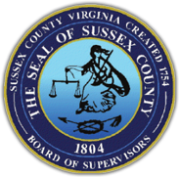 COUNTY OF SUSSEXEXTERNAL AGENCY FY2022FUNDING REQUESTAgency Name: _________________________________________________________Physical Address:___________________________________________________________City: _____________________________ State: ___________   Zip Code:___________Mailing Address:____________________________________________________________City: _____________________________ State: ___________   Zip Code:___________Contact Name: __________________________________________________________Email Address: __________________________________________________________Phone #: ___________________________________ Total Funds Requested for FISCAL YEAR 2022:        $Breakdown of Request: 			FY 2022		                      Salaries/Fringe Benefits		$________________	    Operating Costs			$________________	    Capital Outlay 			$________________	    Total Funds Approved From Sussex County	                    FY 2021	    	          FY 2020	              FY 2019	           $______________     $_______________        $______________     Please list below all localities and the amount of funds from which you have requested and/or received funds for previous FY21. (Attach additional documentation if needed)     5.   Does your budget have a Cost of Living/Merit Increase for Employees?	   	 	Yes                                   No 	If yes, please indicate the amount of these increases.       6.	Total number of Employees _______________      7.	List Titles and/or Classification of each employee and salary range or salary		(Attach additional documentation if needed) 	_______________________________________		__________ to_________	_______________________________________		__________ to_________	_______________________________________		__________ to_________	_______________________________________		__________ to_________	_______________________________________		__________ to_________  8.	List the benefits/services/programs provided to Sussex County citizens.  Please provide both direct and indirect benefits and/or beneficiaries.  Also, include in the table below the number of Sussex citizens served in those years.  _________________________________________________________________________________________________________________________________________________________________________________________________________# of Sussex Citizens served9.	Please provide the formula used to determine the funding request.   _________________________________________________________________________________________________________________________________________________________________________________________________________10. Please include a copy of your agency’s most recent Audit/Financial StatementLocalityAmount RequestedAmount Received$$$$$$Cost of Living:Merit:Both:FY21FY20FY19